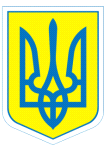 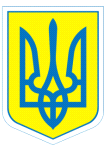 НАКАЗ31.08.2016	                                         м.Харків 		                   		№ 135Про призначення відповідальногоза книжковий фондта організацію роботи шкільної бібліотекиу 2016/2017 навчальному році         На виконання законів України «Про освіту», «Про бібліотеку і бібліотечну справу», Положення про бібліотеку загальноосвітнього навчального закладу, затвердженого наказом Міністерства освіти України від 14.05.1999 № 139, Інструкції про порядок доставки, комплектування та облік навчальної літератури № 119-217 від 15.06.1995, наказу Міністерства освіти та науки України та Академії педагогічних наук від 16.07.2009 № 662/53 «Про проведення паспортизації бібліотек загальноосвітніх навчальних закладів державної та комунальної форм власності», наказу Міністерства культури і туризму України від 03.04.2007 № 22 «Про затвердження інструкції з обліку документів, що знаходяться в бібліотечних фондах», з метою організації роботи щодо упорядкування, зберігання, поповнення книжкового фонду та організації шкільної бібліотеки у 2016/2017 навчальному році НАКАЗУЮ:1.Призначити Бєлих Н.Л., завідувача бібліотекою, відповідальною  за книжковий фонд.2.Бєлих Н.Л., завідувачу шкільною бібліотекою:2.1. Забезпечити учнів підручниками та навчальними посібниками.                                                                                               До 05.09.20162.2. Здійснювати перевірку стану збереження підручників у класах, результати  відображати  на «Екрані збереження підручників».                                                                                 Жовтень, грудень 2016                                                                                   Березень, травень 2017                                                                                                                                                                                                                                                                                                               2.3. Скласти графік відвідування бібліотеки учнями школи.	                 До 05.09.2016 2.4.Скласти графік проведення бібліотечних уроків на 2016/2017навчальний рік.До 05.09.2016 2.5.Залучати школярів до читання, виховувати бажання самостійно розширювати  обсяг знань.                                                                       Протягом 2016/2017 навчального року                                                                                                                               2.6. Налагодити співпрацю з класними керівниками та вихователями щодо залучення учнів до читання художньої літератури.                                                                 Протягом 2016/2017 навчального року2.7. Провести тиждень дитячої та юнацької книги.	                       Березень 2017                                                                                                                                                                                                                                                             2.8. Охопити бібліотечним обслуговуванням 100% учнів та вчителів школи, задовольнити потреби у художній, довідковій та науково-популярній літературі.                                                                       Протягом 2016/2017 навчального року                                                                                                                                                 2.9. Укласти договір з Харківською обласною дитячою бібліотекою про співпрацю щодо популяризації художньої літератури.                                                                                                                Вересень 2016                                                                                             2.10. Оновити матеріали тематичних виставок літератури.Вересень 2016                                                                                                                                                  2.11. Забезпечити вчителів інформацією бібліографічного характеру (надавати довідки: адресні, бібліографічні, уточнюючі).                  Протягом 2016/2017 навчального року                                                                                                                              2.12. Впорядковувати інформаційні матеріали за тематичними добірками.                  Протягом 2016/2017 навчального року                                                                                                                              2.13. Регулярно вести роботу щодо оформлення каталогів та картотек бібліотеки.                                                                      Протягом 2016/2017 навчального року                                                                                                                               2.14. Провести звірку фонду підручників та художньої літератури з бухгалтерією щодо фінансових результатів.                                                                                                                 До 31.12.20162.15. Провести роботу зі звільнення фонду від застарілої та зношеної літератури, скласти акти списання.                               	                  Травень-червень 2017  2.16. Провести інвентаризацію фонду підручників, надати звіт про інвентаризацію до комунального закладу «Харківська академія неперервної освіти».                                                                                                                 До 01.07.20172.Контроль за виконанням даного наказу покласти на заступника директора з виховної роботи Коваленко Г.І.Директор                                          Л.О.МельніковаЗ наказом ознайомлена                       Н.Л.Бєлих                                                               Г.І.Коваленко                                                            Коваленко,370-30-63                                                                                                                           